                   РЕПУБЛИКА СРБИЈА                   АУТОНОМНА ПОКРАЈИНА 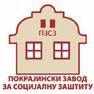                    ПОКРАЈИНСКИ ЗАВОД ЗА СОЦИЈАЛНУ ЗАШТИТУ                   21000 Нови Сад, Булевар Михајла Пупина 16                     Тел: 021/425 836; 425 854                     ПИБ: 104466557                     e-mail:office@pzsz.gov.rs                    www. pzsz.gov.rs                 Број ЈНМВ: 1/2016-3-2Датум: 09.12.2016.годинеУ складу са чланом 63. став 1  Закона о јавним набавкама (“Службени гласник РС“, бр. 124/12 и 14/15и 68/15), наручилац Покрајински завод за социјалну заштиту, Нови Сад, Булевар Михајла Пупина 16, врши:                            ИЗМЕНУ КОНКУРСНЕ ДОКУМЕНТАЦИЈЕДана 05.12.2016. године, на Порталу јавних набавки и сајту наручиоца www. pzsz.gov.rs објављен је позив прикупљање понуда за јавну набавку добара-  путничког аутомобила број: ЈНМВ 1/2016, а измена конкурсне документације објављена је дана 08.12.2016. године.Наручилац  дана 09.12.2016. године врши измену конкурсне документације на следећи начин:                                                    IУ конкурсној документацији за јавну набавку мале вредности број: ЈНМВ 1/2016 мења се поглавље  III - ВРСТА, ТЕХНИЧКЕ КАРАКТЕРИСТИКЕ (СПЕЦИФИКАЦИЈЕ),КВАЛИТЕТ,  KОЛИЧИНА И ОПИС ДОБАРА, РАДОВА ИЛИ УСЛУГА,НАЧИН СПРОВОЂЕЊА КОНТРОЛЕ И ОБЕЗБЕЂИВАЊА ГАРАНЦИЈЕ КВАЛИТЕТА, РОК ИЗВРШЕЊА, МЕСТО ИЗВРШЕЊА ИЛИ ИСПОРУКЕ ДОБАРА, ЕВЕНТУАЛНЕ ДОДАТНЕ УСЛУГЕ И СЛ.У осталом делу Конкурсна документација остаје непромењена.IIРок за достављање понуда остаје исти те се понуде могу доставити до 19.12.2016. године до 11,00 часова, путем поште (на адресу: Покрајински завод за социјалну заштиту Нови Сад, Булевар Михајла Пупина 16) или непосредно на адресу наручиоца: Покрајински завод за социјалну заштиту Нови Сад, Булевар Михајла Пупина 25, канцеларија 16, у приземљу).Отварање понуда обавиће се 19.12.2016. године у 12,00 часова у просторијама Наручиоца у Новом Саду, Булевар Михајла Пупина бр. 25 у канцеларији број 8, у приземљу.Квалитет: Квалитет, детаљан опис и захтевана количинадобара дати су у тачки 1. овог дела конкурсне документације „Врста, техничке карактеристике (спецификације)“.Понуда мора у свему да одговара захтевима дефинисаним од стране Наручиоца. У случају да и један део понуде не буде у складу са захтевима и условима наведеним у Техничкој спецификацији понуда ће се одбити. Понуђачи су дужни да уз понуду за сва добра наведена у табели датој у тачки 1. овог дела конкурсне документације „Врста, техничке карактеристике (спецификације)“ доставе каталог или технички опис, са навођењем произвођача и назив понуђеног добара,а на основу кога се може утврдити да ли понуђено добро испуњава захтеве наручиоца у погледу тражених карактеристика.Понуђач мора да у оквиру своје понуде понуди добро захтевано и наведено од стране Наручиоца и то у захтеваној количини. Уколико понуђач не понуди захтевано добро понуда ће се одбити.Након испоруке добра, квалитативну и квантитативну контролу извршиће представник наручиоца, у присуству представника изабраног понуђача, о чему се сачињава записник о квантитативној и квалитативној контроли, који обострано потписују представник наручиоца и изабраног понуђача. Приликом испоруке изабрани понуђач је дужан да за понуђено доброиз табеле дате у тачки 1. овог дела конкурсне документације „Врста, техничке карактеристике (спецификације)“ достави гарантни лист и упутство за употребу на српском језику.Рок за испоруку добара: максималан рок за испоруку је 60 дана од дана закључења уговора.Место испоруке добара: Нови Сад, Булевар Михајла Пупина 25.У предметној набавци нису предвиђене додатне услуге.III - ВРСТА, ТЕХНИЧКЕ КАРАКТЕРИСТИКЕ (СПЕЦИФИКАЦИЈЕ),КВАЛИТЕТ,  KОЛИЧИНА И ОПИС ДОБАРА, РАДОВА ИЛИ УСЛУГА,НАЧИН СПРОВОЂЕЊА КОНТРОЛЕ И ОБЕЗБЕЂИВАЊА ГАРАНЦИЈЕ КВАЛИТЕТА, РОК ИЗВРШЕЊА, МЕСТО ИЗВРШЕЊА ИЛИ ИСПОРУКЕ ДОБАРА, ЕВЕНТУАЛНЕ ДОДАТНЕ УСЛУГЕ И СЛ.1.Врста, техничке карактеристике (спецификације):Р.бр.НазивТехничке карактеристике1-ДИМЕНЗИЈЕ ВОЗИЛАДужина возилаОд 4600 mm до 4700mm1-ДИМЕНЗИЈЕ ВОЗИЛАВисина возилаод 1400 mm до1500mm1-ДИМЕНЗИЈЕ ВОЗИЛАШирина возилаод 1800mm до1900mm1-ДИМЕНЗИЈЕ ВОЗИЛАМеђуосовинско растојање возилаод 2650mm до2700mm1-ДИМЕНЗИЈЕ ВОЗИЛАЗапремина пртљажникамин. 550 lit1-ДИМЕНЗИЈЕ ВОЗИЛАОблик каросеријелимузина 1-ДИМЕНЗИЈЕ ВОЗИЛАВрста возилапутничко возило1-ДИМЕНЗИЈЕ ВОЗИЛАБрој врата51-ДИМЕНЗИЈЕ ВОЗИЛАБрој седишта52-МОТОРЗапремина мотора1900 cm3 до 2000cm3 2-МОТОРПогонна предњој осовини константан2-МОТОРГоривоEURO DIZEL2-МОТОРМоторредни са воденим хлађењем2-МОТОРСнага мотораод 110KW до 115KW2-МОТОРМењачмануелни са мин. 6 степени преносa2-МОТОРНорма/генерација мотораЕУ 63-ЗАХТЕВАНА ОПРЕМАклима уређај - аутоматски (climatronic)клима уређај - аутоматски (climatronic)3-ЗАХТЕВАНА ОПРЕМАESC, ABS, MSR, ASRESC, ABS, MSR, ASR3-ЗАХТЕВАНА ОПРЕМАваздушни јастуци мин. предњи и бочни за возача и сувозачаваздушни јастуци мин. предњи и бочни за возача и сувозача3-ЗАХТЕВАНА ОПРЕМАваздушне завесеваздушне завесе3-ЗАХТЕВАНА ОПРЕМАдодатно фабрички затамњена  3 задња стакладодатно фабрички затамњена  3 задња стакла3-ЗАХТЕВАНА ОПРЕМАвозачко седиште подесиво по висини и дубинивозачко седиште подесиво по висини и дубини3-ЗАХТЕВАНА ОПРЕМАуправљач са серво уређајемуправљач са серво уређајем3-ЗАХТЕВАНА ОПРЕМАуправљач, ручица мењача и ручне кочнице обложени кожомуправљач, ручица мењача и ручне кочнице обложени кожом3-ЗАХТЕВАНА ОПРЕМАчеличне фелне мин. 16'' са раткапнамачеличне фелне мин. 16'' са раткапнама3-ЗАХТЕВАНА ОПРЕМАпутни компјутерпутни компјутер3-ЗАХТЕВАНА ОПРЕМАбезручно телефонирање-BLUETOOTHбезручно телефонирање-BLUETOOTH3-ЗАХТЕВАНА ОПРЕМАстарт-стоп системстарт-стоп систем3-ЗАХТЕВАНА ОПРЕМАзадњи паркинг сензоризадњи паркинг сензори3-ЗАХТЕВАНА ОПРЕМАмагленке предње и задњемагленке предње и задње3-ЗАХТЕВАНА ОПРЕМАкодирани кључ-imobilaizerкодирани кључ-imobilaizer3-ЗАХТЕВАНА ОПРЕМАцентрално даљинско закључавање и откључавањецентрално даљинско закључавање и откључавање3-ЗАХТЕВАНА ОПРЕМАелектро подизачи предњих и задњих бочних стакалаелектро подизачи предњих и задњих бочних стакала3-ЗАХТЕВАНА ОПРЕМАелектро подесиви и склопиви спољни ретровизори са грејачимаелектро подесиви и склопиви спољни ретровизори са грејачима3-ЗАХТЕВАНА ОПРЕМАрадио MP3 уређај са мин. 4 звучника и USB прикључком - екран осетљив на додиррадио MP3 уређај са мин. 4 звучника и USB прикључком - екран осетљив на додир3-ЗАХТЕВАНА ОПРЕМАрезервни точак у дим. осталих са прибором за промену истогрезервни точак у дим. осталих са прибором за промену истогдодатне 4 зимске гуме истог профила као на возилудодатне 4 зимске гуме истог профила као на возилубоја ентеријера црнабоја ентеријера црнабоја возила -  металикбоја возила -  металик2.Квалитет, количина и опис добара, радова или услуга:3.Начин спровођења контроле и обезбеђивања гаранције квалитета:4.Рок  извршења/испоруке:5.Место извршења/испоруке:6.Евентуалне додатне услуге и сл.: